MONITORING EKGLAB HMP 2.COMPFrom Biology with Computers, Vernier Software & Technology, 2000. Also: Monitoring EKG, Susquehanna University, Science in MotionINTRODUCTIONAn electrocardiogram, or EKG, is a graphical recording of the electrical events occurring within the heart. A typical EKG tracing consists of five identifiable deflections (peaks). Each deflection is noted by one of the letters; P, Q, R, S, or T, as labeled in Figure 1. The P wave is the first waveform in a tracing and represents the depolarization of the heart’s atria. The depolarization causes the atria to contract, forcing blood into the ventricles. An electrochemical signal is also passed to special tissue in the ventricles.This signal triggers the next waveform, a complex that consists of the Q, R, and S deflection. The QRS complex represents the depolarization of the heart’s ventricles. The deflection that represents the repolarization of the atria is usually undetectable because of the intensity of the QRS waveform. This repolarization prepares the atria for the next heartbeat. The final waveform is the T wave and it represents the repolarization of the ventricles. The terms depolarization and repolarization refer to a regulated flow ofsodium (Na+), calcium (Ca2+) and potassium (K+) ions across the cardiac muscle cellmembranes. This ion flow is an essential part of conducting the electrical impulses which stimulate the heart to beat.Because an EKG is a recording of the heart’s electrical events, it is valuable in diagnosing diseases or ailments that damage the conductive abilities of the heart muscle. When cardiac muscle cells are damaged or destroyed, they are no longer able to conduct the electrical impulses that flow through them. This causes the electrical signal to terminate at the damaged tissue or directed away from the signal flow. The termination or redirection of the electrical signal will alter the manner in which the heart contracts. A cardiologist can look at a patient’s electrocardiogram and determine the presence of damaged cardiac muscle based on the waveform as well as the time interval between electrical events.In this activity, you will use the EKG sensor to make a five-second graphical recording of your heart's electrical events. From this recording, you will identify the previously mentioned waveform components and determine the time intervals associated with each.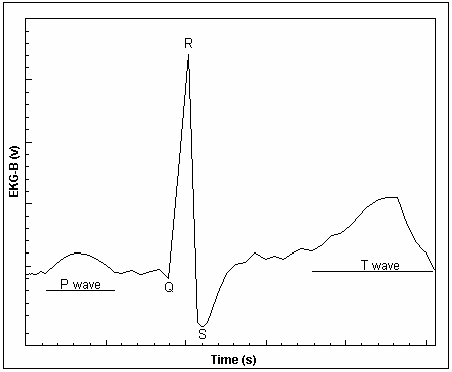 Figure 1. Electrocardiogram of the electrical activity of a single beat of the heart.OBJECTIVESUse the EKG Sensor to graph your heart’s electrical activity.Determine the time interval between EKG events.Calculate heart rate based on your EKG recording.MATERIALSLabQuestLabQuest AppEKG Sensordisposable electrode tabs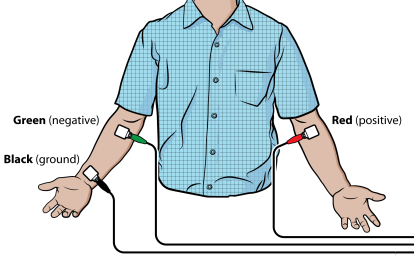 PROCEDUREConnect the EKG Sensor to LabQuest and choose New from the File menu.On the Meter Screen, tap Duration. Change the data-collection duration to 5 seconds. Select OK.Attach three electrode tabs to your arms, as shown in Figure 2. A single tab should be placed on the inside of the right wrist, on the inside of the right upper forearm (below elbow), and on the inside of the left upper forearm (below elbow).Connect the three sensor leads to the electrode tabs as shown in Figure 2. Sit in a reclined position in a chair or lay flat on top of a lab table. Your arms should be hanging at the side unsupported. Another member of the lab group should start data collection.Once data have been collected, a graph will be displayed. To examine the data pairs on the displayed graph, tap any data point. As you tap each data point, the voltage and time values of each data point are displayed to the right of the graph. For at least two heartbeats, identify the various EKG waveforms using Figure 1 and determine the time intervals listed below. Record the average for each set of time intervals in Table 2. Calculate the heart rate in beats/min using EKG data.  Remember to include the time between the end  of the T wave and the beginning of the next  P wave.  Use the total number of seconds for one full heart cycle in the equation.  Record the heart rate in Table 2.  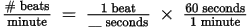      If your EKG  was unsatisfactory, repeat Steps 4-6.   (optional)  Print a copy of your EKG graph.  Identify and label the various waveforms on the graph.  DATADATA SHEET	Name   	Period	Class  	 Date	 		MONITORING EKGTable 1:  “Resting” StateHeart rate (# beats per 5 seconds):  	Heart rate (beats per min):  	Table 2:  Post-ExerciseHeart rate (# beats per 5 seconds):  	Heart rate (beats per min):  	NOTE: If your EKG data does not fall in the “Normal Range”, it is not necessarily a cause for concern. This equipment is not sensitive enough to produce reliable data on the health and fitness of your heart. If you are truly concerned by your results, you should consult a medical doctor.Name: Date:QUESTIONSThe electrocardiogram is a powerful tool used to diagnose certain types of heart disease. Why is it important to look at time intervals of the different waveforms?What property of heart muscle must be altered in order for an EKG to detect a problem? Explain.Why can’t an EKG be used to diagnose all diseases or defects of the heart?Name and describe a cardiovascular problem that could be diagnosed by a cardiologist using a electrocardiogram recording.Examine your “resting” and post-exercise heart rate. How do they differ?  What is the effect on the heart muscle?  Why should someone with a known heart problem be cautious about performing this part of the experiment?Name: Date:Pre-Lab Quiz for “Monitoring EKG” LabWhat is being recorded by an electrocardiogram (EKG)?An EKG can detect when cardiac muscle cells are damaged or destroyed.What is disrupted by the damaged or destroyed cells?What changes in the EKG graph help a cardiologist detect the damage?When the atria or ventricles depolarize, what is happening to the heart muscle?When analyzing the EKG data, why is it important to record data from at least three different heartbeats?What are the three (3) ions that are important for transmitting the signal for the heart to beat?Why are you unable to detect the repolarization of the atria on an EKG trace?Table 1Table 1WaveformTime intervalP-R intervalTime from the beginning of P wave to the start of the QRS complexQRS complexTime from Q deflection to S deflectionQ-T intervalTime from Q deflection to the end of the TTable 2Table 2IntervalTime (s)P - RQRSQ - THeart rate: ___________ beats/minHeart rate: ___________ beats/minP-RSeconds at Q:Seconds at startElapsed SecondsNormal Range:0.12 to 0.20 sP-Rof P wave:(Q sec – P sec)Normal Range:0.12 to 0.20 sP-R 	 Beat 1 	 Beat 1 	 Beat 1Normal Range:0.12 to 0.20 sP-R 	 Beat 2 	 Beat 2 	 Beat 2Normal Range:0.12 to 0.20 sP-R 	 Beat 3 	 Beat 3 	 Beat 3Normal Range:0.12 to 0.20 sP-R 	 Beat 3 	 Beat 3Avg.  	Normal Range:0.12 to 0.20 sQRSSeconds at S:Seconds at Q:Elapsed SecondsNormal Range: less than 0.10 sQRS(S sec – Q sec)Normal Range: less than 0.10 sQRS 	 Beat 1 	 Beat 1 	 Beat 1Normal Range: less than 0.10 sQRS 	Beat 2 	 Beat 2 	 Beat 2Normal Range: less than 0.10 sQRS 	 Beat 3 	 Beat 3 	 Beat 3Normal Range: less than 0.10 sQRS 	 Beat 3 	 Beat 3Avg.  	Normal Range: less than 0.10 sQ-TSeconds at endSeconds at Q:Elapsed SecondsNormal Range: 0.30 – 0.40 sQ-Tof T wave:(TS sec – Q sec)Normal Range: 0.30 – 0.40 sQ-T 	 Beat 1Normal Range: 0.30 – 0.40 sQ-T 	 Beat 1 	 Beat 1 	 Beat 2Normal Range: 0.30 – 0.40 sQ-T 	 Beat 2 	 Beat 2Normal Range: 0.30 – 0.40 sQ-T 	 Beat 3Normal Range: 0.30 – 0.40 sQ-T 	 Beat 3 	 Beat 3Normal Range: 0.30 – 0.40 sQ-T 	 Beat 3 	 Beat 3Avg.  	Normal Range: 0.30 – 0.40 sP-RSeconds at Q:Seconds at startElapsed SecondsNormal Range:0.12 to 0.20 sP-Rof P wave:(Q sec – P sec)Normal Range:0.12 to 0.20 sP-R 	 Beat 1 	 Beat 1 	 Beat 1Normal Range:0.12 to 0.20 sP-R 	 Beat 2 	 Beat 2 	 Beat 2Normal Range:0.12 to 0.20 sP-R 	 Beat 3 	 Beat 3 	 Beat 3Normal Range:0.12 to 0.20 sP-R 	 Beat 3 	 Beat 3Avg.  	Normal Range:0.12 to 0.20 sQRSSeconds at S:Seconds at Q:Elapsed SecondsNormal Range: less than 0.10 sQRS(S sec – Q sec)Normal Range: less than 0.10 sQRS 	 Beat 1 	 Beat 1 	 Beat 1Normal Range: less than 0.10 sQRS 	Beat 2 	 Beat 2 	 Beat 2Normal Range: less than 0.10 sQRS 	 Beat 3 	 Beat 3 	 Beat 3Normal Range: less than 0.10 sQRS 	 Beat 3 	 Beat 3Avg.  	Normal Range: less than 0.10 sQ-TSeconds at end of T wave:Seconds at Q:Elapsed Seconds (TS sec – Q sec)Normal Range:Q-T 	 Beat 1Normal Range:Q-T 	 Beat 1 	 Beat 1Normal Range:Q-T 	 Beat 20.30 – 0.40 sQ-T 	 Beat 2 	 Beat 20.30 – 0.40 sQ-T 	 Beat 30.30 – 0.40 sQ-T 	 Beat 3 	 Beat 30.30 – 0.40 sQ-T 	 Beat 3 	 Beat 3Avg.  	0.30 – 0.40 s